Социальная акция «Ладошка дружбы»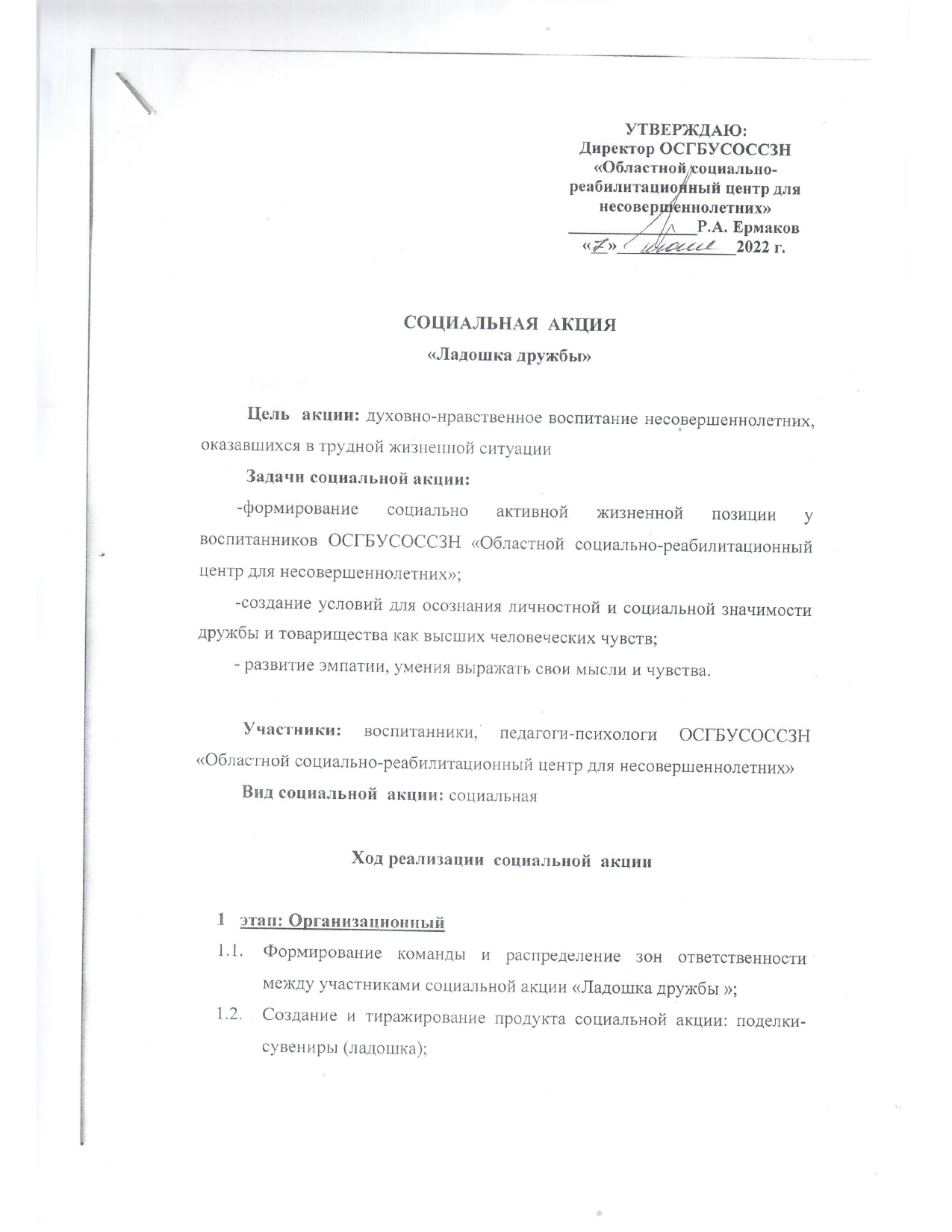 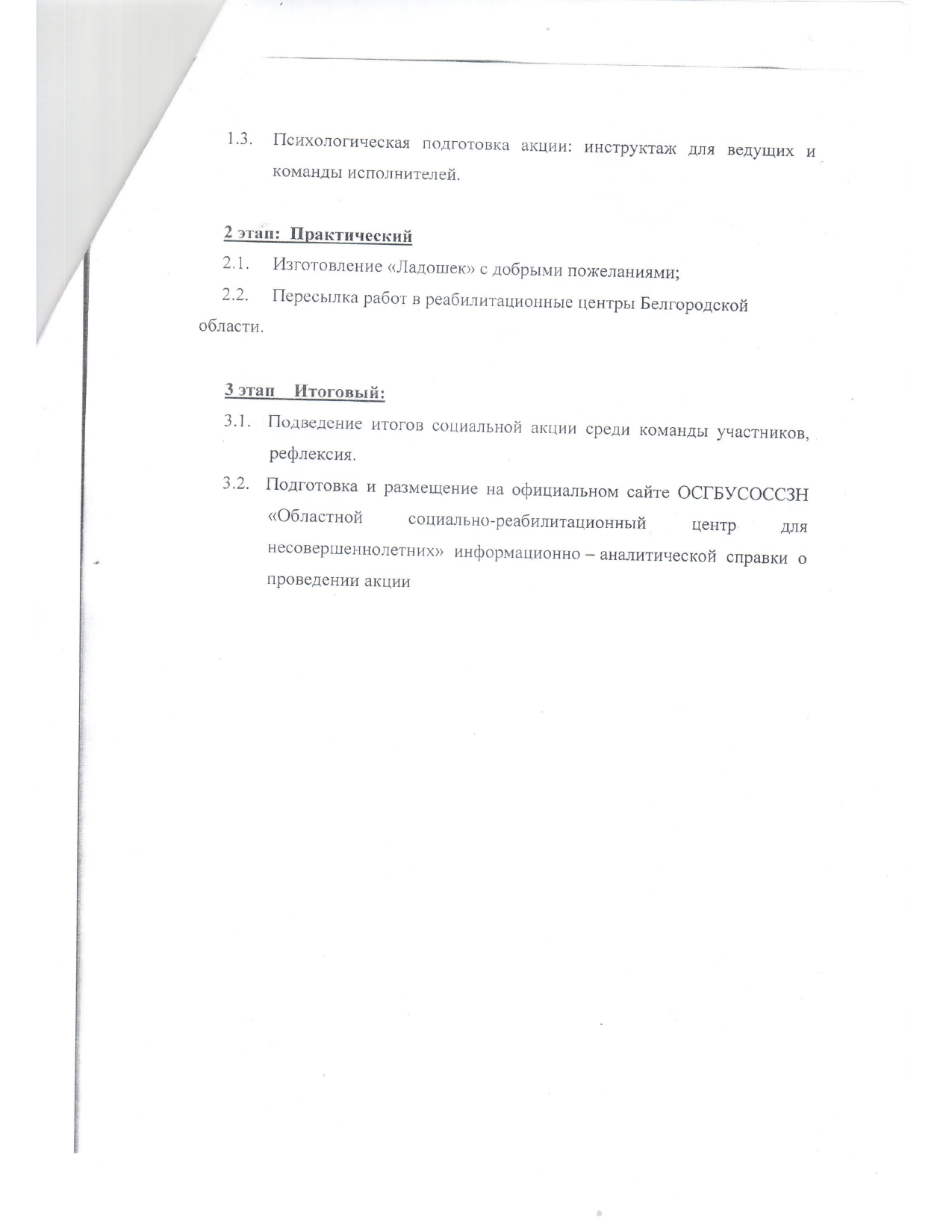 Письма-ладошки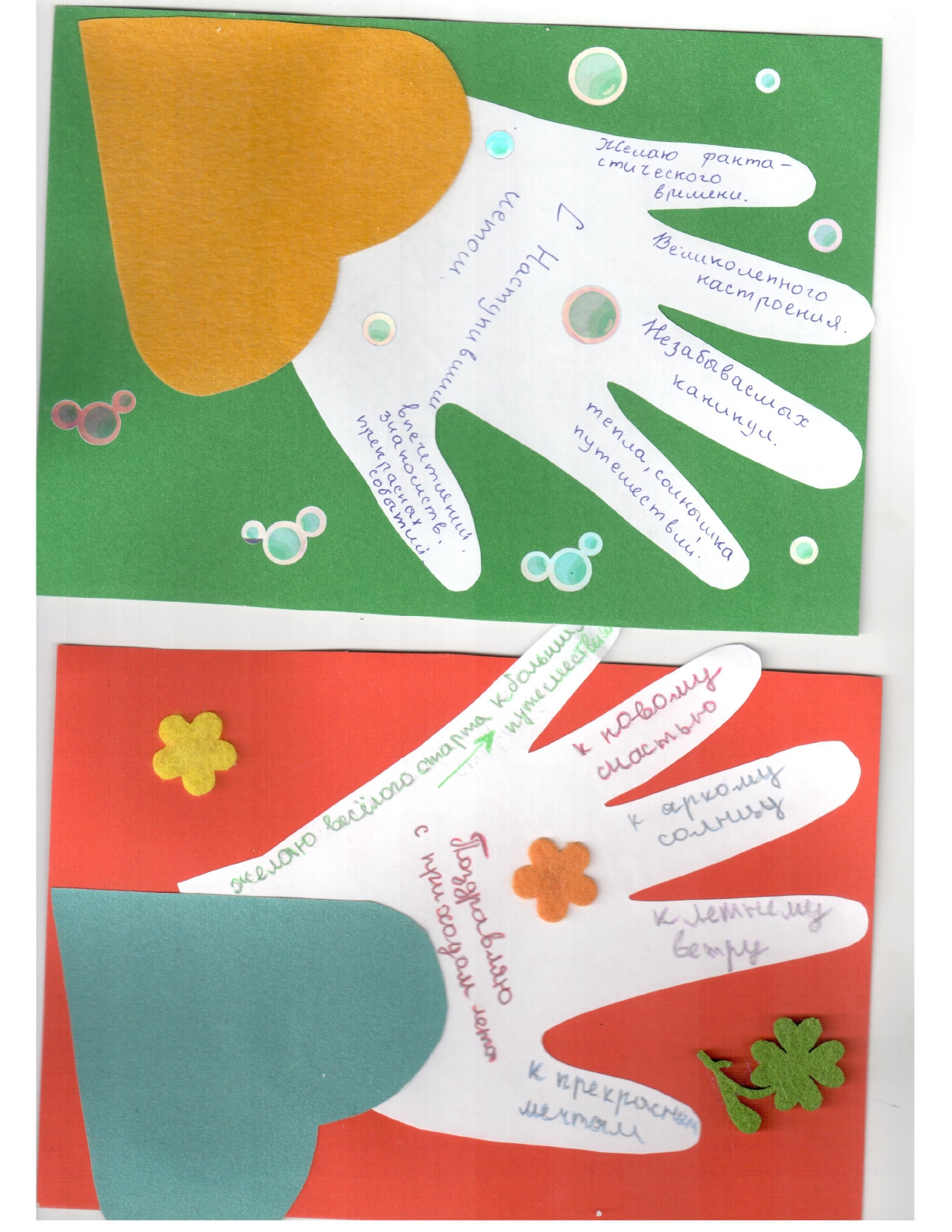 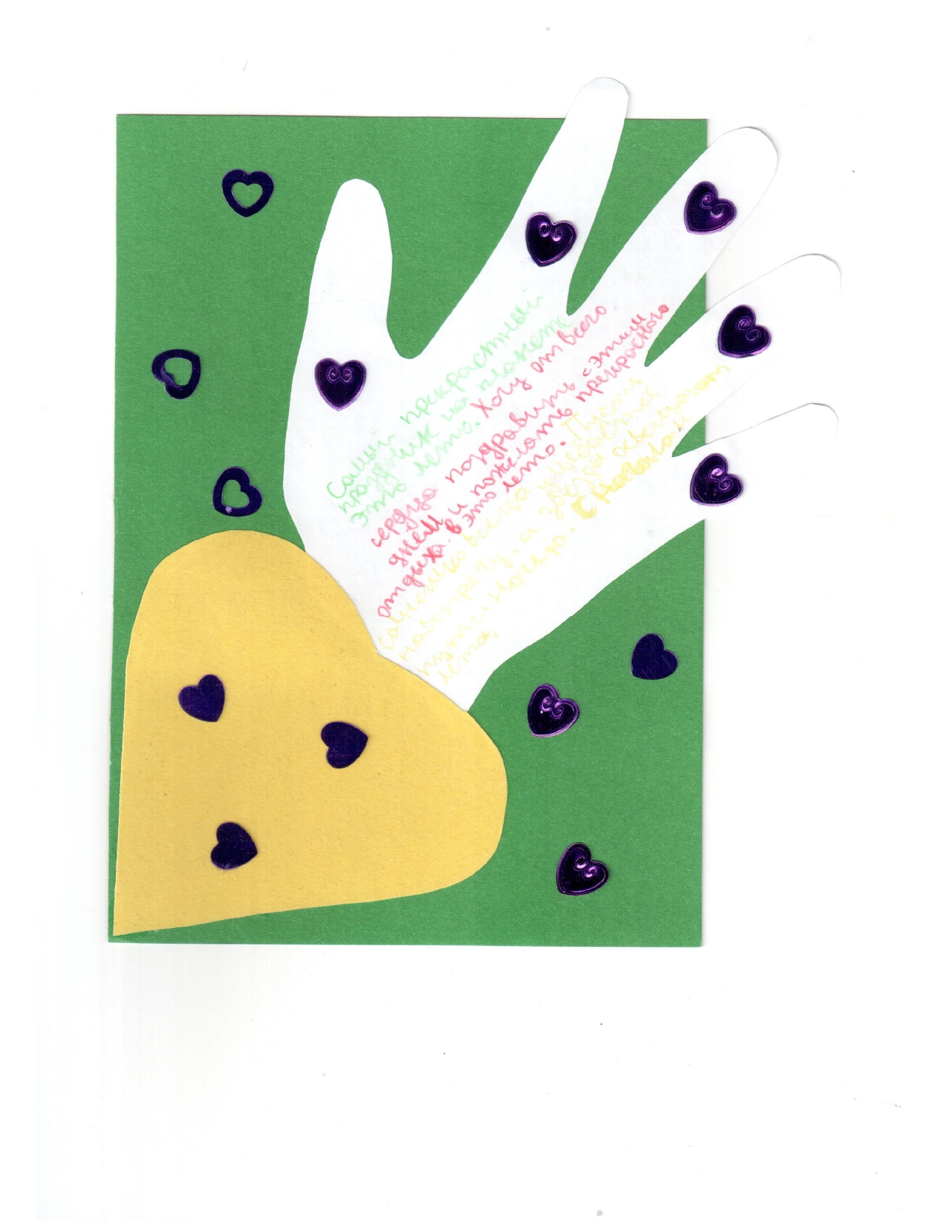 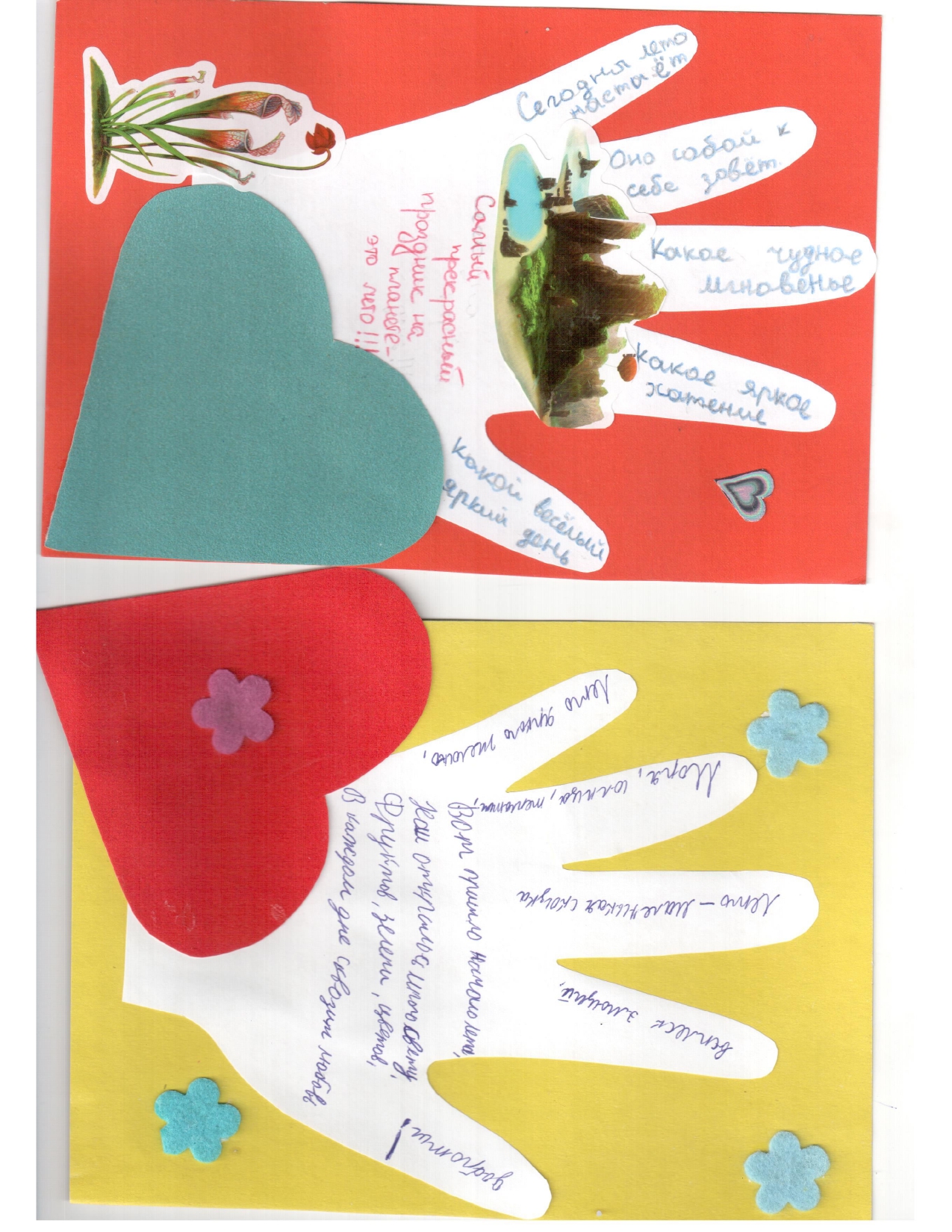 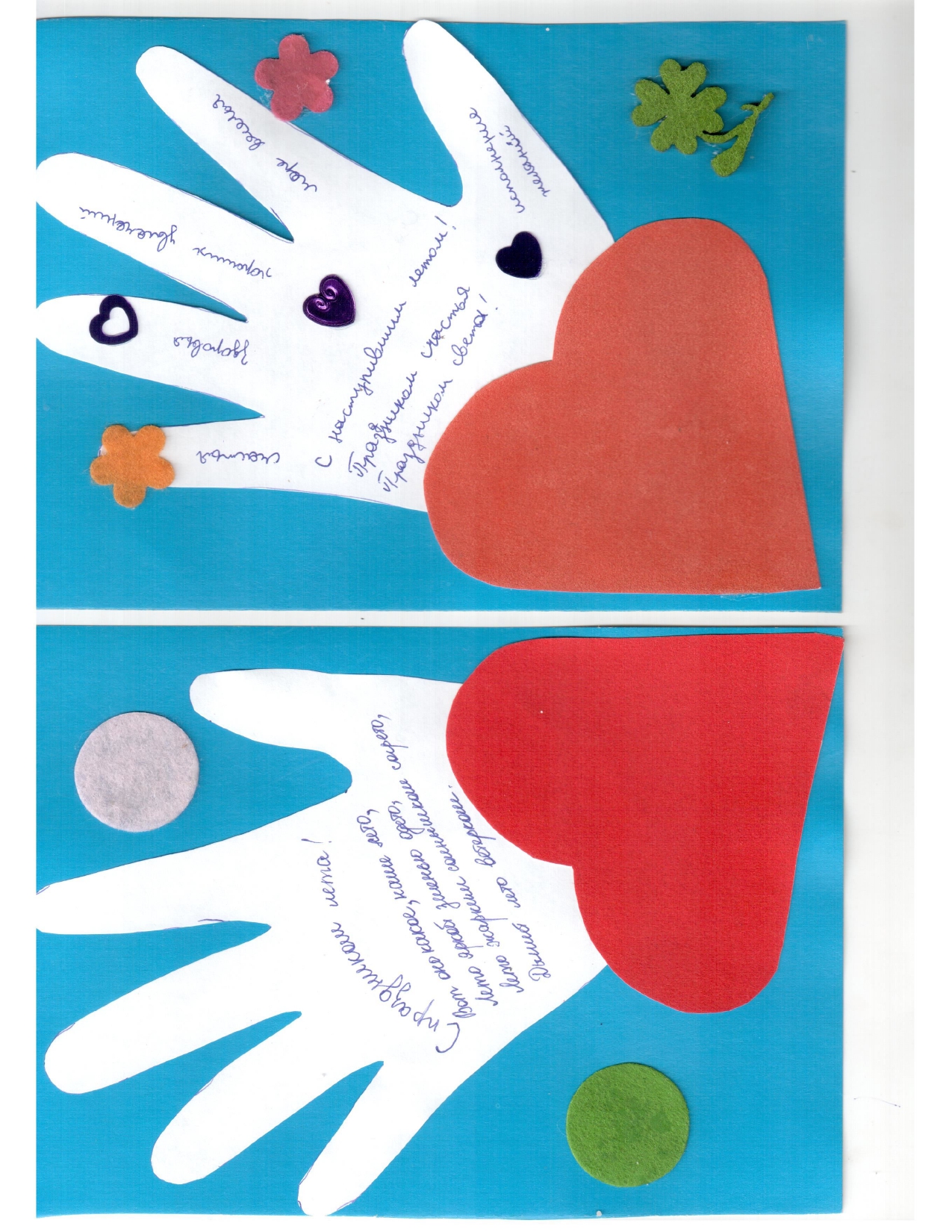 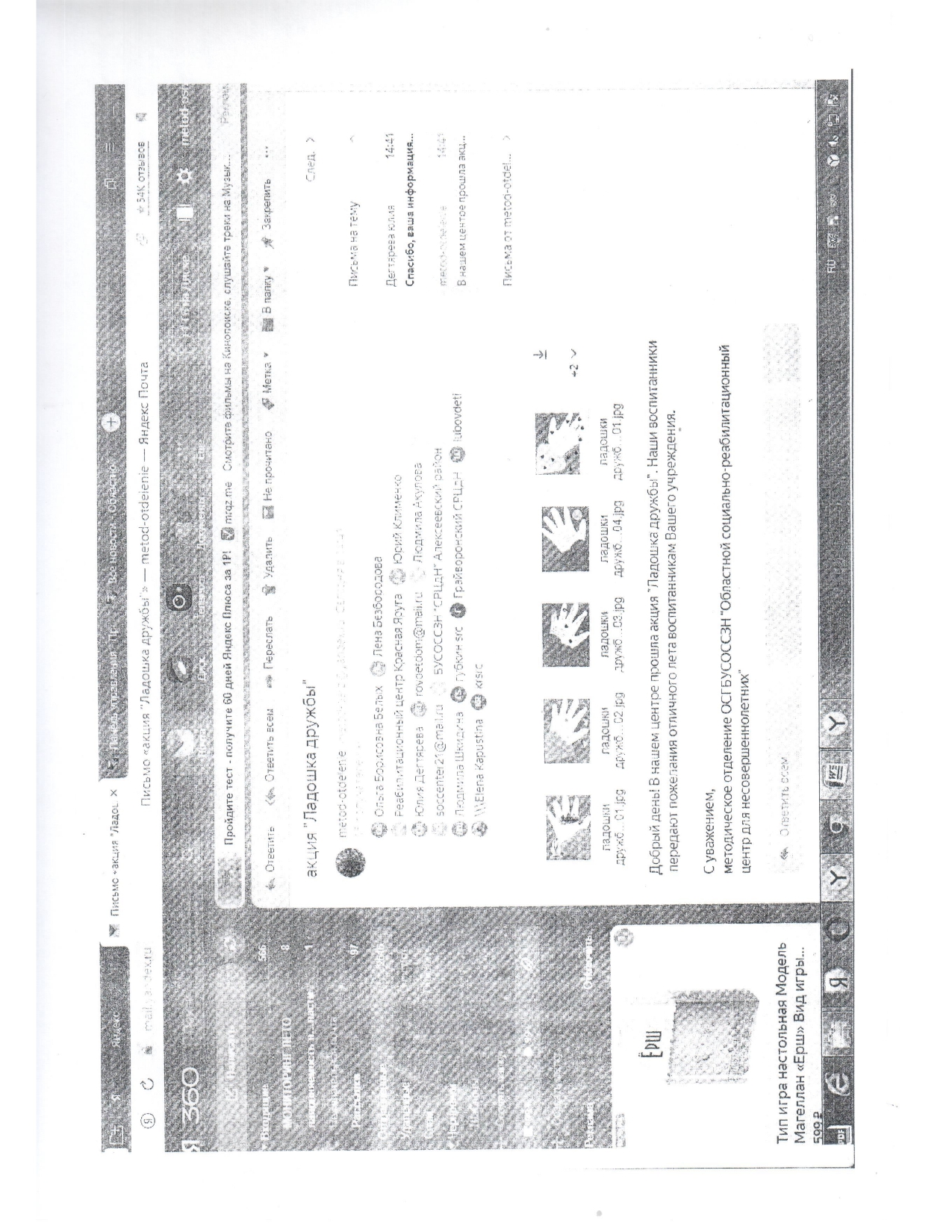 